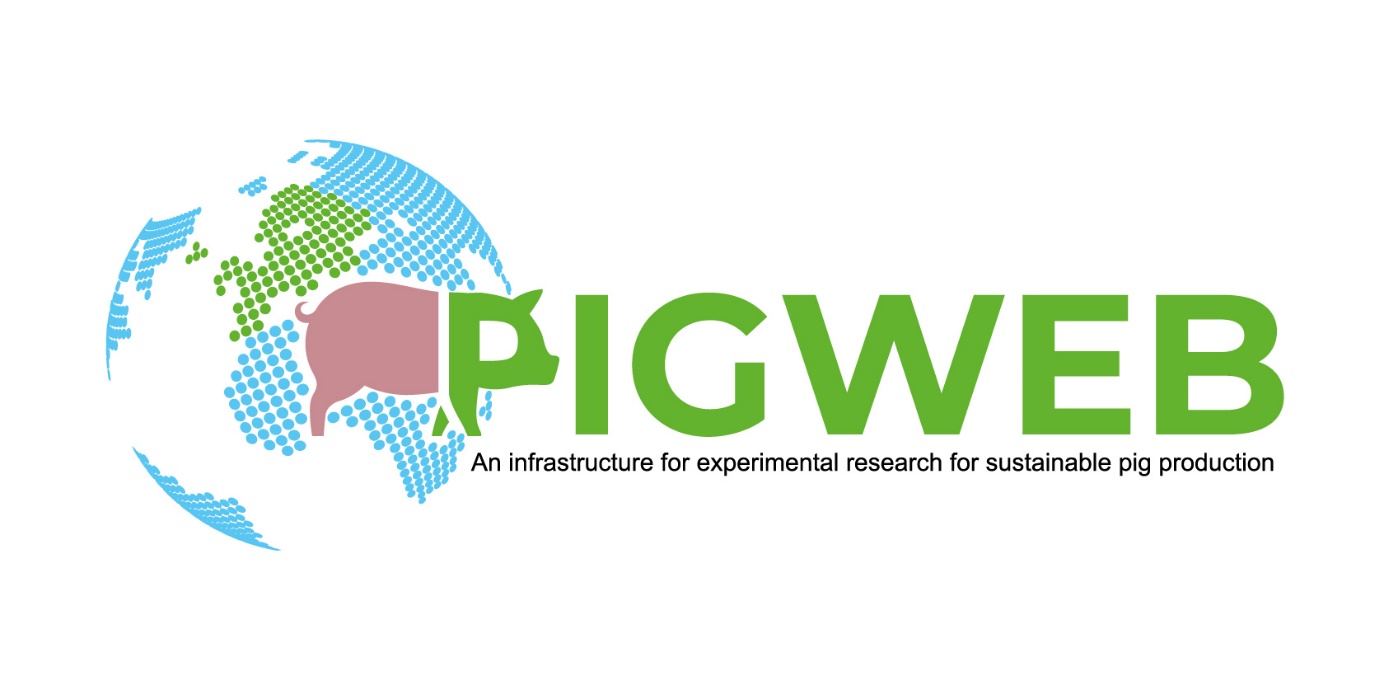 PIGWEBAn infrastructure for experimental research for sustainable pig productionhttps://www.pigweb.eu/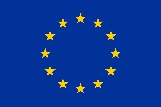 The PIGWEB project has received funding from the European Union’s Horizon 2020 research and innovation programme under grant agreement No 101004770 FOLLOW-UP QUESTIONNAIREVersion 03 (June 2023)TNA USER INFORMATION Principal investigatorPlease provide the following information for the principal investigator.User first name			User last name			User e-mail			 User gender			User nationality		Organization name		Organization address		Organization country		Organization legal status	Additional participants	If applicable, please provide for each additional participant the same information requested for the principal investigator.User first name			User last name			User e-mail			 User gender			User nationality		Organization name		Organization address		Organization country		Organization legal status	TNA PROJECT INFORMATION Project title	Research installation(s)	How did you find out about the PIGWEB project and the possibility to apply for TNA?	PIGWEB website	Conference/meetings	Twitter	Linkedin	Facebook	Instagram	Colleagues	Other: 	Was sufficient information provided in          					             Yes     	     No	the procedural manual				     the TNA installation sheets				     the online submission and selection tool		     If No, please explain.Was it clear to complete the following forms? 						             Yes     	     No		First stage application					     Second stage application					     Start report						     	Interim report						     Final report						     If No, please explain.How did you experience the TNA process before submitting the full proposal?during the TNA trial?after the TNA trial?Did you have a written agreement with the TNA provider, besides the experimental protocol?	Yes	NoWas all data exchanged as agreed?	Yes	NoIf No, please explain.Did you have a meeting with the TNA provider at the end of the TNA project for evaluation?	Yes	NoFrom start to end: what were the most difficult issues to deal with?From start to end: what did you appreciate most?Do you have any suggestions for improvement of the TNA process?	Yes	NoIf Yes, please specify.